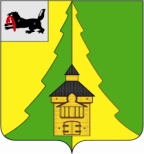 Российская ФедерацияИркутская областьНижнеилимский муниципальный районАДМИНИСТРАЦИЯ_____________________________________________________ПОСТАНОВЛЕНИЕ От «21» апреля 2015г.  № 633 г. Железногорск-Илимский"О награждении Почетной грамотой  мэра Нижнеилимского муниципального района, объявлении Благодарности  мэра Нижнеилимского муниципального района учреждениям и сотрудникам образования"Рассмотрев материалы, представленные муниципальным учреждением Департамент образования и в соответствии с Постановлением мэра района № 224 от 21.04.2009г. «Об утверждении Положения о Почетной грамоте мэра  Нижнеилимского муниципального района, Благодарности мэра Нижнеилимского муниципального района, Благодарственном  письме мэра Нижнеилимского муниципального района», Постановлением мэра района № 81 от 12.02.09г. «Об утверждении «Положения об Общественном Совете по наградам при мэре Нижнеилимского муниципального района», учитывая решение Общественного Совета по наградам от 04.03.2015г., администрация Нижнеилимского  муниципального  района:	ПОСТАНОВЛЯЕТ:1. Наградить  Почетной грамотой  мэра  Нижнеилимского муниципального района, без денежного поощрения:1.1. «За многолетний, добросовестный и творческий труд, высокий профессионализм и в связи с 60-летним юбилеем со дня рождения»:- Розенблат Светлану Григорьевну – учителя математики МОУ «Радищевская СОШ».1.2. «За многолетний, добросовестный и творческий труд, высокий профессионализм и в связи с 45-летним юбилеем со дня основания учреждения»:- Пьянкову Анастасию Анатольевну – учителя истории и обществознания МОУ «Заморская СОШ».2. Объявить  Благодарность мэра  Нижнеилимского муниципального района, без денежного поощрения:2.1. «За  многолетний, добросовестный и творческий руд, высокий профессионализм  и в связи с 45-летним юбилеем со дня основания учреждения»:- Лапоух Светлане Аркадьевне – директору МОУ «Заморская СОШ».- Смирновой Розе Юрьевне – воспитателю МДОУ детский сад «Ромашка» п. Заморский.3. Поощрить Благодарственным письмом мэра Нижнеилимского муниципального района:3.1. «За многолетний, добросовестный и творческий труд, высокий профессионализм, активную жизненную позицию и в связи с 45-летним юбилеем со дня основания дошкольного образовательного учреждения»:- Курбакову Светлану Михайловну – воспитателя МДОУ Детский сад "Ромашка" п. Заморский;- Козлову Инессу Александровну – воспитателя МДОУ Детский сад "Ромашка" п. Заморский;3.2. "За большую организаторскую работу, творческий труд в восстановлении краеведческого музея МОУ "Семигорская средняя общеобразовательная школа",  активную жизненную позицию, участие в общественной жизни п. Семигорск и Нижнеилимского района":- Кудрявцеву Светлану Аркадьевну – педагога-организатора МОУ «Семигорская СОШ».3.3. "За большой творческий труд, участие в восстановлении краеведческого музея МОУ "Семигорская средняя общеобразовательная школа", активную жизненную позицию, участие в общественной жизни п. Семигорск и Нижнеилимского района":- Волкову Ольгу Валерьевну – учителя математики МОУ «Семигорская СОШ».- Петрусеву Анну Александровну – учителя географии МОУ «Семигорская СОШ».4. Контроль   за  исполнением  настоящего  постановления  возложить на заместителя мэра района по социальной политике Г.В. Селезневу.             И.о. мэра   района	                                              Г.П. КозакРассылка: дело, А.И. Татауровой, ДО, МОУ "Заморская СОШ", МОУ "Семигорская СОШ".А.И. Татаурова30691 